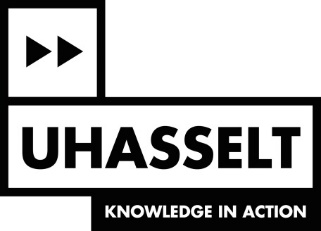 Special research Fund 2024call for doctoraL grants in the framework of Doctoral SCHOLARSHIP PROGRAMMEAPPLICATION FORM FOR CANDIDATES WITH FWO PHD FELLOWSHIP APPLICATION*Obligatory annex: without this annex, the application will be declared inadmissibleThis application document shall be filled out in English.Deadline: 1st of March 2024, 17h00 Mail to: BOF@uhasselt.beNote: Only upon reception of a confirmation e-mail, your application has been successfully submitted.Part I - Data of the applicantPersonal dataPromoter(s) (cfr. Doctoral Regulations)*Obligatory annex: without this annex, the application will be declared inadmissible – please provide CV of the non-UHasselt promoterCo-promoter(s) – If applicable Max. 2*Obligatory annex: without this annex, the application will be declared inadmissible – please provide CV of the non-UHasselt co-promoterMaster Thesis Professional background  -  If applicableIf you have already received any grants, since the completion of your studies, please list them here (including any current position, stating whether this position is renewable and whether you have applied for a renewal).Discipline in which the candidate intends to obtain the PhD degree:Part II – THE DOCTORAL RESEARCH Discipline codesPlease mention the “Main Research fields” that matches best to the subject of your research proposal (sublevel 4).  You can find the list here. Underline the main discipline code of the research proposal.Min. 1, max. 5 fieldsIndicate the relevance of the proposal for the research policy of the UHasselt promoter’s research group.Budget for operational costsBOF offers the opportunity to request additional funding for operational costs up to a maximum of €10.000 per year in total (standard bench fee and supplementary budget). If you don’t request additional funding now, you will only have another opportunity to request it after the positive evaluation by the doctoral committee after the first 2 years of the PhD, so you can only request additional funding for the last 2 years of the PhD.Should you be granted an FWO fellowship, the requested additional funding budget will be used to calculate the additional funding for the FWO fellowship.Please state a complete overview of costs regarding the PhD in the Excel template: standard bench fee granted within the PhD (per year - BOF: €2.000) supplementary bench fee requested (max per year to request - BOF: €8.000) additional budget covered by the research groupEach cost must be duly motivated in terms of necessity of the cost in order to realise output within this specific PhD.Following type of costs are expected to be covered with the standard bench fee or to be funded by external financing/the research group:Travel and accommodationForeign and domestic travel and accommodationRegistration fees for congresses and/or symposiaStandard printing costsPurchase of standard hard- and software such as a laptop and accessoriesStandard publicationsCompensation for test subjects (small expenses on top of the bench fee are allowed when duly motivated within the execution of the PhD)Under no circumstances can the operational grant be used for:costs for the computing infrastructure (hardware) for High Performance Computing;costs for enrolment on the university roll or as a regular student at home or abroad;costs for enrolment as a doctoral student and for the doctoral programme;strictly personal expenses of the mandate holder or supervisor including accommodation and commuting;overhead expenses;expenses that are covered by other funding;expenses of other fellows, PhD students, postdoctoral researchers or staff members;costs for the award of the doctoral degree (invitations public defence of the doctoral thesis, room rental, reception costs, travel and accommodation costs jury, ....);costs for the organisation of a workshop or a congress.Please note that by no means the request for supplementary budget will influence the evaluation of your application by the selection committee.Is the topic of the funding request linked to the following (transversal) policies? https://www.uhasselt.be/nl/over-uhasselt/beleid/algemene-beleidsprioriteiten 
Please tick the relevant boxes.
 Learning Inclusive Sustainability InternationalisationDoes the research relate to the civic mission in the Limburg region?
Please tick the relevant box.☐ Yes☐ NoIs the topic of the funding request linked to one of the EURECA-PRO partners?
Please tick the relevant box.☐ Not applicable☐ Montanuniversität Leoben (Austria)☐ Technische Universität Bergakademie Freiberg (Germany)☐ Technical University of Crete (Greece)☐ Universidad de León (Spain)☐ Silesian University of Technology (Poland)☐ University of Petrosani (Romania)☐ University of Applied Sciences Mittweida (Germany)☐ Université de Lorraine (France)Is the topic of the funding request linked to one of the SDG’s?
Please tick the relevant box.☐ Not applicable☐ SDG 1: no poverty☐ SDG 2: zero hunger☐ SDG 3: good health and well-being☐ SDG 4: quality education☐ SDG 5: gender equality☐ SDG 6: clean water and sanitation☐ SDG 7: affordable and clean energy☐ SDG 8: decent work and economic growth☐ SDG 9: industry, innovation and infrastructure☐ SDG 10: reduced inequalities☐ SDG 11: sustainable cities and communities☐ SDG 12: responsible consumption and production☐ SDG 13: climate action☐ SDG 14: life below water☐ SDG 15: life on land☐ SDG 16: peace, justice and strong institutions☐ SDG 17: partnerships for the goalsName applicantIndicative title of the research project This text will be used for administrative purposes only.  This text will be used for communication purposes on internal and external websites.  We suggest not to include any confidential information.In English: In Dutch: Requested BOF funding UHasselt PhD with 2 x 2 years BOF funding requested UHasselt PhD with 2 years BOF funding requested + 2 years of funding provided by a non-university partner  Joint PhD with a Flemish university with 2 years BOF funding requested + min. 1 year of funding provided by the partner university  Joint PhD with a non-Flemish university: 2 x 2 years BOF funding requested  Joint PhD with a non-Flemish university: 2 years BOF funding requested + 2 years of funding provided by the partner university or by internal means of the research groupObligatory annexes*:Note: You don’t have to add your FWO application form to your application within the BOF doctoral scholarship programme, as it will be sent to us directly. CV’s of non-UHasselt (co-)promoter*Optional annex: Request for additional budget for operational costsAttention! This request will also be used as your request for additional funding, should you be granted an FWO PhD fellowship. There is no further possibility to apply for additional funding afterwards.By submitting this application form I declare that I have completed this form in all conscience and that I will take the necessary actions should any changes, related to the project (including ethical issues) occur. In that case I will inform the Research Council through bof@uhasselt.be of these changes and the actions taken.By submitting this application form I declare that I have completed this form in all conscience and that I will take the necessary actions should any changes, related to the project (including ethical issues) occur. In that case I will inform the Research Council through bof@uhasselt.be of these changes and the actions taken.Signature candidate(date)Signature promoter(date)NameFirst nameGender NationalityE-mailTelephone/mobile phone numberPromoter2nd Promoter (non-UHasselt) in case of joint degree 
(cfr. Doctoral Regulations)*NameFirst nameResearch groupResearch InstituteInstitution(s) of appointment Only in case of non-UHasselt promoter (joint degree)Co-promoter 1Co-promoter 2 (non-UHasselt)*NameFirst namePostdoc/ZAP/otherResearch group/instituteInstitution(s) of appointment Only in case of non-UHasselt promoter (joint degree)SupervisorTitleYearUniversity / institute of higher educationBrief thesis descriptionEmployerPercentage AppointmentPositionPeriodSchool for Educational Sciences onderwijskunde / educational sciencesGeneeskunde en Levenswetenschappen / Medicine and Life Sciences medische wetenschappen / medical sciences biomedische wetenschappen / biomedical scienceRevalidatieswetenschapen / Rehabiltation sciences revalidatiewetenschappen en kinesitherapie / rehabilitation sciences and physiotherapy revalidatiewetenschappen / rehabilitation sciences  ergotherapeutische wetenschappen / occupational therapyWetenschappen / Sciences wetenschappen / sciences wetenschappen: wiskunde /sciences: mathematics wetenschappen: statistiek / sciences: statistics wetenschappen: fysica / sciences: physics wetenschappen: chemie / sciences: chemistry wetenschappen: biologie / sciences: biology wetenschappen: informatica / sciences: information technology wetenschappen: materiomics / sciences: materiomicsIndustriële Ingenieurswetenschappen /Engineering Technology industriële wetenschappen / engineering technologyBedrijfseconomische Wetenschappen / Business Economics toegepaste economische wetenschappen / business economics toerisme / tourismSchool voor mobiliteitswetenschappen / School for Transportation Sciences mobiliteitswetenschappen / transportation sciencesRechten / Law rechten / lawArchitectuur en Kunst / Architecture and Arts architectuur / architecture audiovisuele en beeldende Kunst / audiovisual and visual Arts1School voor Sociale Wetenschappen / School of Social Sciences Sociale Wetenschappen / Social SciencesDiscipline code (sublevel 4, i.e. 8 digits)Main research Field